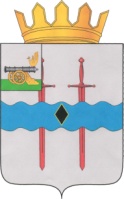 АДМИНИСТРАЦИЯ МУНИЦИПАЛЬНОГО ОБРАЗОВАНИЯ«КАРДЫМОВСКИЙ РАЙОН» СМОЛЕНСКОЙ ОБЛАСТИП О С Т А Н О В Л Е Н И Еот 15.12.2023   № 00740О внесении изменений в муниципальную программу «Повышение правовой культуры населения муниципального образования «Кардымовский район» Смоленской области» Администрация муниципального образования «Кардымовский район» Смоленской областипостановляет:1.	Внести в муниципальную программу «Повышение правовой культуры населения муниципального образования «Кардымовский район» Смоленской области», утвержденную постановлением Администрации муниципального образования «Кардымовский район» Смоленской области от 06.05.2022 № 00321 (в редакции постановления Администрации муниципального образования «Кардымовский район» Смоленской области от 16.10.2023 № 00618)    следующие изменения:1.1.		В Паспорте муниципальной программы:-	позицию «Объемы финансового обеспечения муниципальной программы» изложить в следующей редакции:1.2.	Раздел «Финансовое обеспечение муниципальной программы» изложить в следующей редакции»:1.3.	Раздел 5 «Сведения о финансировании структурных элементов муниципальной программы» изложить в следующей редакции:Раздел 5. Сведения о финансировании структурных элементов муниципальной программы.2.	Разместить настоящее постановление на официальном сайте Администрации муниципального образования «Кардымовский район» Смоленской области в информационно-телекоммуникационной сети «Интернет».3.	Контроль исполнения настоящего постановления возложить на заместителя Главы муниципального образования «Кардымовский район» Смоленской области (М.В. Левченкова).Объемы финансового обеспечения муниципальной программыОбщий объем финансирования Программы за счет средств бюджета муниципального образования «Кардымовский район» Смоленской области (далее так же – районный бюджет) составит  2 823,0  тыс. рублей, в том числе:2022 год – 505,0 тыс. рублей;2023 год – 298,0 тыс. рублей;2024 год – 505,0 тыс. рублей;2025 год – 505,0 тыс. рублей;2026 год – 505,0 тыс. рублей;2027 год – 505,0 тыс. рублей.Источник финансового обеспеченияОбъем финансового обеспечения по годам реализации (тыс.руб.)Объем финансового обеспечения по годам реализации (тыс.руб.)Объем финансового обеспечения по годам реализации (тыс.руб.)Объем финансового обеспечения по годам реализации (тыс.руб.)Объем финансового обеспечения по годам реализации (тыс.руб.)Объем финансового обеспечения по годам реализации (тыс.руб.)Объем финансового обеспечения по годам реализации (тыс.руб.)Источник финансового обеспечениявсего2022год2023год2024 год2025 год2026 год2027 год12345678В целом по муниципальной программе, в том числе:2 823,0505,0298,0505,0505,0505,0505,0районный бюджет2 823,0505,0298,0505,0505,0505,0505,0№ п/пНаименованиеУчастник муниципальной программыИсточник финансового обеспечения Объем средств на реализацию муниципальной программы на очередной финансовый год и плановый период (тыс. рублей)Объем средств на реализацию муниципальной программы на очередной финансовый год и плановый период (тыс. рублей)Объем средств на реализацию муниципальной программы на очередной финансовый год и плановый период (тыс. рублей)Объем средств на реализацию муниципальной программы на очередной финансовый год и плановый период (тыс. рублей)Объем средств на реализацию муниципальной программы на очередной финансовый год и плановый период (тыс. рублей)Объем средств на реализацию муниципальной программы на очередной финансовый год и плановый период (тыс. рублей)Объем средств на реализацию муниципальной программы на очередной финансовый год и плановый период (тыс. рублей)№ п/пНаименованиеУчастник муниципальной программыИсточник финансового обеспечения всего2022 год2023 год2024 год2025 год2026 год2027 год1. Региональный проект 1. Региональный проект 1. Региональный проект 1. Региональный проект 1. Региональный проект 1. Региональный проект 1. Региональный проект 1. Региональный проект 1. Региональный проект 1. Региональный проект 1. Региональный проект Финансирование по региональным проектам не предусмотрено.Финансирование по региональным проектам не предусмотрено.Финансирование по региональным проектам не предусмотрено.Финансирование по региональным проектам не предусмотрено.Финансирование по региональным проектам не предусмотрено.Финансирование по региональным проектам не предусмотрено.Финансирование по региональным проектам не предусмотрено.Финансирование по региональным проектам не предусмотрено.Финансирование по региональным проектам не предусмотрено.Финансирование по региональным проектам не предусмотрено.Финансирование по региональным проектам не предусмотрено.2. Ведомственный проект 2. Ведомственный проект 2. Ведомственный проект 2. Ведомственный проект 2. Ведомственный проект 2. Ведомственный проект 2. Ведомственный проект 2. Ведомственный проект 2. Ведомственный проект 2. Ведомственный проект 2. Ведомственный проект Финансирование по  ведомственным проектам не предусмотрено.Финансирование по  ведомственным проектам не предусмотрено.Финансирование по  ведомственным проектам не предусмотрено.Финансирование по  ведомственным проектам не предусмотрено.Финансирование по  ведомственным проектам не предусмотрено.Финансирование по  ведомственным проектам не предусмотрено.Финансирование по  ведомственным проектам не предусмотрено.Финансирование по  ведомственным проектам не предусмотрено.Финансирование по  ведомственным проектам не предусмотрено.Финансирование по  ведомственным проектам не предусмотрено.Финансирование по  ведомственным проектам не предусмотрено.3. Комплекс процессных мероприятий «Организация    правового   обучения    избирателей    и  иных  участников избирательного процесса»3. Комплекс процессных мероприятий «Организация    правового   обучения    избирателей    и  иных  участников избирательного процесса»3. Комплекс процессных мероприятий «Организация    правового   обучения    избирателей    и  иных  участников избирательного процесса»3. Комплекс процессных мероприятий «Организация    правового   обучения    избирателей    и  иных  участников избирательного процесса»3. Комплекс процессных мероприятий «Организация    правового   обучения    избирателей    и  иных  участников избирательного процесса»3. Комплекс процессных мероприятий «Организация    правового   обучения    избирателей    и  иных  участников избирательного процесса»3. Комплекс процессных мероприятий «Организация    правового   обучения    избирателей    и  иных  участников избирательного процесса»3. Комплекс процессных мероприятий «Организация    правового   обучения    избирателей    и  иных  участников избирательного процесса»3. Комплекс процессных мероприятий «Организация    правового   обучения    избирателей    и  иных  участников избирательного процесса»3. Комплекс процессных мероприятий «Организация    правового   обучения    избирателей    и  иных  участников избирательного процесса»3. Комплекс процессных мероприятий «Организация    правового   обучения    избирателей    и  иных  участников избирательного процесса»3.1Количество материалов освещающих правовые вопросы, связанные с избирательным процессом, размещенных на сайте Администрации муниципального образования «Кардымовский район» Смоленской области, в  газете «Знамя труда»-Кардымово, на информационных стендах (уголках) муниципальных бюджетных учреждений.Отдел правовой работы и делопроизводства Администрации муниципального образования «Кардымовский район» Смоленской областиРайон-ный бюджет12222222Итого по комплексу процессных мероприятийИтого по комплексу процессных мероприятийИтого по комплексу процессных мероприятийРайон-ный бюджет122222224.Комплекс процессных мероприятий «Обеспечение доступа граждан к официальной правовой информации»4.Комплекс процессных мероприятий «Обеспечение доступа граждан к официальной правовой информации»4.Комплекс процессных мероприятий «Обеспечение доступа граждан к официальной правовой информации»4.Комплекс процессных мероприятий «Обеспечение доступа граждан к официальной правовой информации»4.Комплекс процессных мероприятий «Обеспечение доступа граждан к официальной правовой информации»4.Комплекс процессных мероприятий «Обеспечение доступа граждан к официальной правовой информации»4.Комплекс процессных мероприятий «Обеспечение доступа граждан к официальной правовой информации»4.Комплекс процессных мероприятий «Обеспечение доступа граждан к официальной правовой информации»4.Комплекс процессных мероприятий «Обеспечение доступа граждан к официальной правовой информации»4.Комплекс процессных мероприятий «Обеспечение доступа граждан к официальной правовой информации»4.Комплекс процессных мероприятий «Обеспечение доступа граждан к официальной правовой информации»4.1Публикация нормативно-правовых актов муниципального 
образования «Кардымовский район» Смоленской области, размещение актуальной правовой информации на сайте Администрации муниципального образования «Кардымовский район» Смоленской области, на информационных стендах (уголках) муниципальных бюджетных учреждений, в  газете «Знамя труда»-КардымовоОтдел правовой работы и делопроизводства Администрации муниципального образования «Кардымовс кий район» Смоленской областиРайон-ный бюджет2 811503296503503503503Итого по комплексу процессных мероприятийИтого по комплексу процессных мероприятийИтого по комплексу процессных мероприятийРайонный бюджет2 811503296503503503503Всего по муниципальной программеВсего по муниципальной программеВсего по муниципальной программеРайонный бюджет2 823505298505505505505Глава муниципального образования «Кардымовский район» Смоленской областиО.М.Смоляков